 Hamaguchi & Associates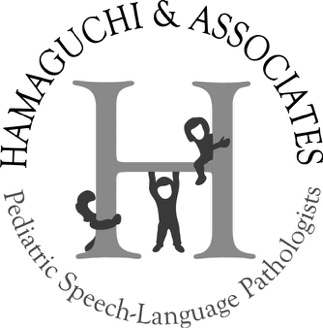 Pediatric Speech-Language Pathologists, Inc.20111 Stevens Creek Blvd., Suite #145Cupertino, CA  95014(408) 366-1098 • fax (408) 366-1011www.hamaguchiandassociates.comExchange of Information/Release of Records Form - InsuranceI, ________________________________ (parent/guardian name), give my permission to the staff at Hamaguchi & Associates to exchange information regarding my child, _________________________________ (name of child) with my insurance company including written records requested such as the child’s diagnosis, therapy program, assessment report,  goals, dates of service, codes used, etc. via phone, fax, or email:Insurance Company: ______________________________________________________________Policy #:______________________________ Primary Policy Holder:___________________________________________________________________________		______________Parent Signature									Date*If divorced and sharing joint custody under court order, both parents must sign below to give us permission to exchange information _____________________________________________                 _____________Signature of second parent								Date
** Permission can be revoked at any time by written request**